A Title Should Accurately Describe the Content of the Paperwith the Fewest Possible Words (Center, Bold, 16pt)First Author* Second Author** Third Author*** (12Pt)firstl@umosul.edu.iq second2@umosul.edu.iqthird3@ umosul.edu.iq* Electrical Engineering Departement, Collage of Engineering, University of Mosul (9 pt)** Computer Engineering Departement, Collage of Engineering, University of Mosul (9 pt)*** Electrical Engineering Departement, Collage of Engineering, University of Mosul (9 pt)Received: January 16th, 202x                   Revised: July 20th, 202x      Accepted: September 26th, 202xABSTRACT (10 PT)A well-prepared abstract reflectsa reduced basic content of the document accurately.Its relevance to the whole manuscript can be easily determined. Thus, the interests can immediately decide reading the document in its entirety.The Abstract should provide a clear statement of the problem in some informative method with a complete self-explanatorytext.The abstract can proposean approach or a solution to the problem and should point out major findings and contribution. The Abstract should be 70 to 200 words in length and should be written in the past tense. Standard nomenclature should be used and abbreviations should be avoided.In the abstract, literature should not be cited.In order to provideindexing and abstracting of various services of the article, a keyword list is required.In addition, the keyword list should containimportant descriptions already presented in the title. (9 pt).Keywords:First keyword; Second keyword; Third keyword; Fourth keyword; Fifth keyword.This is an open access article under the CC BY 4.0 license (http://creativecommons.org/licenses/by/4.0/).https://rengj.mosuljournals.com Email: alrafidain_engjournal1@uomosul.edu.iq=============================================================================INTRODUCTION (10 PT)The main text format consists of twocolumns on A4 paper. The margin text from each paper side is 2.5cm with 1.25 cm between the two columns. The manuscript is written in Microsoft Word, single space and Time New Roman(10pt) with maximum of 12 pages.The manuscript can be uploaded by EDAS or even via the above mentioned journal homepage/ email.A title should accurately describe the content of the paper with the fewest possible words. In such a title, it is preferred that many additional phrases such as "A study of ...","Investigations of ...", "Observations on ...", "Effect of.....",etc. be omitted.The accuracy of choosing a suitablepaper title reflectssome indexing and abstracting services, form which useful keywords are extractedby the methods of cross-referencing and computer searching. A properly titled papercan easily be understood by the readers for which it was intended.The Introduction should provide a clear background, the relevant literature on the coresubject anda clear statement of the problem. Literature review that has been accomplished by some previous authors in their relevant research works should also be included in the section of "Introduction". The differences of the manuscript with previous papers should be explained, highlighting briefly the value of the proposed method/ approach or solution.The Introduction should be written in some clear formatthat is understandableto readers from a broad range of scientific disciplines[1], [2].The whole text should be divided intoat least five sections, each witha separate heading which are numbered consecutively. Theheadings of all section and subsection should be typed on separate lines [3]. Authors are preferred to present their articles in the following structure of sections: Introduction - Theoretical Basis –The Proposed Methodology - Results and Discussions– Conclusion [2].Innovative subjectsshould be used in the sectionof "The Proposed Methodology" to describe the actual values of the steps of researchwork.Discussions must be added in the section of "Results and Discussions" to support the analysis of the results, highlighting their validity, novelty and superiority[2]. The last paragraph of the section of "Introduction" must be put in the following (or any similar) form: In addition to this introduction, this paper contains four other sections. Section 2 presents the theoretical bases of the work. The proposed methodology is fully explained in section 3. The obtained results and their corresponding discussions are included in section 4. Finally, section 5 concludes this paper. THETHEORETICALBASES (10 PT)If the manuscript hasan originality, which proposed a new method, a new algorithm, or a novel approach, the"Theoretical Bases " section after the "Introduction" section and before the "Research Methodolog" sectionis be added to explain the theoreticalbases of the proposed method/algorithm/approach [4].THE PROPOSED METHODOLOGY(10 PT)This section explainsthe proposed research, including research design, research procedure (such as systems, algorithms, pseudocode or others), test mechanisim and data acquisition [1]-[3]. The description of the course of research should be supported with references, so the explanation can be accepted scientifically [4].Tables and Figures must becenter-presented as shown below and cited in the manuscript according to their appearance sequence.Table 1:Resulting errorsin the frequency response.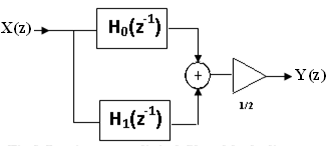 Fig. 1Block diagram of a lattice wave digital filter.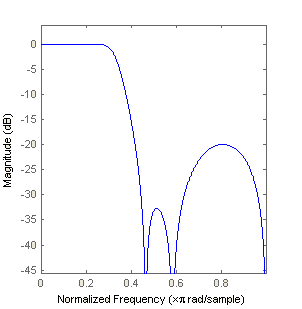 Fig. 2 Magnitude response of the 5th order LPF.RESULTS AND DISCUSSIONS(10 PT)This section presents and explains the results of the research work. At the same time, a comprehensive discussion of these results is to be given. Results can be presented in easily-understandableforms (such as figures, graphs, tables and others)[2], [5].As a solution for overlapping, the section of "Results and Discussions"can be sub-divided into several sub-sections.4.1. Sub section title 1Xxxx4.2. Sub section title2YyyyCONCLUSION (10 PT)This section provides a statement of what is expected in thesection of "Introduction" and has been eventually resulted in a reflection consistent with thesection of "Results and Discussions".Moreover, based on results and discussions,The prospect of the development of the research results can also be added with some additional application prospects of further future studies.ACKNOWLEDGEMENTS(10 PT)Xx xxxREFERENCES(10 PT)The main references are international journals and proceedings. All references should be to the most pertinent and up-to-date sources. References are written in IEEE editorial style– see examples below (9 pt):S. Damjanovic, L. Milic and T. Saramaki, "Frequency Transformations in Two-Band Wavelet IIR Filter Banks", IEEE EUROCON 2005; The International Conference on Computer as a Tool, 21-24 Nov. 2005,Belgrade- Serbia, Vol. 1, pp. 88 –91, 2005.J. Yli-Kaakinen and T. Saramak, "A Systematic Algorithm for the Design of Lattice Wave Digital Filters with Short-Coefficient Wordlength",IEEE Transactions on Circuits and Systems-I,Vol. 54, Issue: 8, pp. 1838 – 1851, Aug. 2007.J. M. Abdul-Jabbar, "A Simple Analytic Design Procedure for Lattice Wave Digital Filters with Approximate Linear Phase",Basrah Journal for Engineering Science, Vol. 11, Issue: 1, pp. 123-134, 2011.J. M. Abdul-Jabbar and O. N. Saadi, "Design and Multiplierless Realization of ECG- Based Gaussian Wavelet Filter with Lattice Structures",AL-Rafdain Engineering Journal, Vol. 23 Issue: 4, pp. 172-182, 2015.F. J. Harris, "Multirate Signal Processing for Communication Systems",USA,ISBN 10: 0131465112, Prentice Hall,2004.اسم البحث باللغة العربيةاسماء الباحثين ودرجتهم العلميةانتماء الباحثينايميلات الباحثينالملخص ((10 PT	تكتب خلاصة باللغة العربيةالكلمات الداله :الكلمة الاولى، الكلمة الثانية، الكلمة الثالثة، الكلمة الرابعة، الكلمة الخامسة، الكلمة السادسة.VariableMax. Mag. Error %Max. Phase. Error %a3.18.6b2.210.4c4.112.3